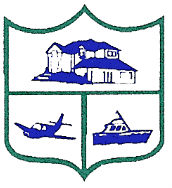 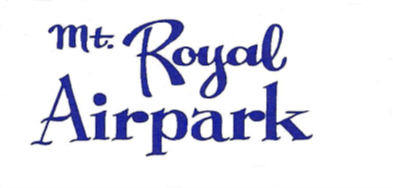 ANNUAL MEMBERSHIP MEETINGMT. ROYAL AIRPARK PAVILION109 Airport DriveCrescent City, FL 32112March 23, 202410:00 a.m.Meeting AgendaBOARD MEMBERS PRESENT:				BOARD MEMBERS AT LARGE:Tom Cacek, President						David JohnstonJeff Sager, Vice-President					Jeff LevineMonique Glaize, Secretary-Treasurer				Bob WelshRebecca Poston, Assistant Secretary (nonvoting)		Dave ZawistowskiIntroductions/Opening Remarks/Call to Order		Tom CacekCall of Role and Certification of QuorumProof of Meeting NoticeTotal Count for LunchMember IntroductionsPresentations						Tom CacekHonorable H.D. “Gator” DeLoach, Putnam County SheriffGreg Workman, Regional Director, Florida Fish and Wildlife Meeting Minutes Approval				Tom CacekApproval of 3/11/2023 Meeting MinutesOfficer and Committee Updates			Tom CacekPresident Report of Board Activities- Tom CacekTreasurer’s Report- Monique GlaizeReserve Fund Committee Update- Tom CacekArchitectural Review Board Update- Karen SagerCovenants and Restrictions Committee Update- Jeff SagerCovenants and Restrictions Violations- Tom CacekAviation Committee Update- Kevin PostonEast and West Dock Committee Update- Dave Zawistowski / Dave HouchinLegislative Update- Becki PostonSubmerged Land Lease Update- Janet SimoneauxElection of Directors					Tom CacekCandidate IntroductionElection of DirectorsMonique GlaizeDavid JohnstonNew Business						Tom CacekA.	Mount Royal Common Property Report- Joe Miller, Steve SimoneauxB.	Mount Royal Estates Homeowners’ Association- Janet Kleinsmith, PresidentOpen DiscussionAdjournment